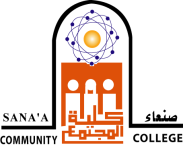 الجمهورية اليمنيةكلية المجتمع – صنعاء نيابة شؤون الطلاب إدارة الخريجيننموذج طلب استخراج وثيقة وإخلاء طرف للطلاب الخريجين نوع الوثيقة المطلوبة : .......................................................................................................... اسم الطالب : .........................................................................................................................اسم الطالب(باللغة الانجليزية): .....................................................................................................التخصص : ...........................................................................................................................سنة إنهاء متطلبات التخرج : .................................................. دور : ............................................                                                                                              التوقيع:                                                                             التاريخ :   /   201م                  المكتبــــــــــة : لا يوجد عهد لدى الطالب للمكتبة.اسم الموظف:                                                                                           توقيعـــــــــه :رئيس القسم : لا يوجد عهد على الطالب للقسم.الاسم :                                                                    التوقيع :الشؤون المالية : الطالب سدد جميع الرسوم المقررة عليه في جميع المستويات الدراسية ولا يوجد عليه إي التزامات ماليه أخرى .المختص                                             رئيس القسم                                                   المدير المالي    1قسم الإرشيف : ملف الطالب مكتمل لدى الإرشيف .اسم الموظف :                                                                           توقيعـــــــــه :حيث وان الطالب استوفى شروط التخرج وليس عليه اي عهده فلا مانع من استكمال إجراءات استخراج إصدار الوثائق المطلوبة .مسجل الكلية :الاسم :                                                                                التوقيع :ملحوظة: يرفق بهذا النموذج/1- بطاقة الطالب للمستوى النهائي                 2- صورة البطاقة الشخصية                      3- أصل سند رسوم وثائق التخرج4-  اربع صور شخصية 4*6 خلفية بيضاء.      5- صورة من جواز السفر إن وجد.